Schriftelijke vragen Omtrent veiligheid omvaarroute vs stadhuis Willemsoord. 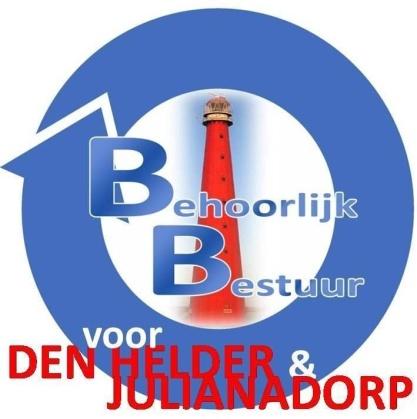 Gesteld door Behoorlijk Bestuur voor Den Helder & Julianadorp					9 augustus 2021Geacht college,
Naast eerder geschetste situatie over de brandveiligheid toekomstig Stadhuis Willemsoord, die middels de krant dit weekend naar buiten is gekomen maakt Behoorlijk Bestuur zich tevens zorgen over de omvaarroute voor de beroepsvaart door de Boerenverdrietsluis. Deze kegelschepen zullen gevaarlijke stoffen vervoeren en langs de bebouwde Zuidstraat, in de wacht liggend voor de Boerenverdrietsluis, door de Boerenverdrietsluis de jachthaven in en 2x perdag bij stil tij de Zeedoksluis naar het Marsdiep hun doorgang moeten vinden. 

Zij passeren hiermee tevens het toekomstige stadhuis, aangezien dit niet een bestaande situatie is en u hiermee ambtenaren feitelijk in een plofzone doet huisvesten hebben wij hierover de volgende vragen, aan u het verzoek deze uitvoerig en goed onderbouwd te beantwoorden;Bent u zich bewust van dit risico?
> Zo nee, waarom niet?
>Nu, u dat wel bent, wat gaat u met dit gegeven doen?
Hebt u dit risico ter onderzoek meegeven aan de experts van veiligheidsregio? 
>Zo ja, wat zijn de bevindingen hierover en welk advies geven zij
>Zo nee, waarom niet en wanneer gaat laat u dit onderzoek wel uitvoeren?Ook hierin willen wij graag een uitgebreide uitleg hoe u verkeringstechnisch dit gaat ondervangen.In de krant gaf u aan dat de vergunning inmiddels verleend is. 
Wij waren in de veronderstelling dat de veiligheidregio een gebruiksvergunning verleend bij de oplevering van een gebouw, mits deze voldoet aan alle eisen, niet alleen het bouwbesluit maar ook kapstokartikelen uit dat besluit. Indien geen gebruiksvergunning wordt verleend mag het gebouw niet in gebruik worden genomen.
>Hoe kunt u zich gezien dit gegeven toch gemotiveerd voelen om het advies van de veiligheidsregio naast zich neer te leggen?
>Hiermee positioneerd u zich in een uitzonderingspositie.
Bent u het met onze bevindingen hierin eens?
Zo ja, in welke mate?
Zo nee, waarom niet?
Nu het complete ontwerp blijkbaar niet helemaal compleet is! zou het niet beter zijn om eerst een compleet overzicht te verkrijgen, de aanbesteding uit te stellen en het budget te heroverwegen? mogelijk dat dit proces leidt tot voorschrijdend inzicht in dit desastreuze dossier.Namens de fractie van Behoorlijk Bestuur voor Den Helder & Julianadorp,Sylvia Hamerslag
Bijsluiter
Met ingang van 27 november 2020 heeft Behoorlijk Bestuur voor Den Helder & Julianadorp besloten tot het moment dat het college van Burgemeester en Wethouders zich houden aan de gemeentewet en de nota actieve en passieve informatieplicht bij alle schriftelijke vragen, het vragenkwartier en een oproep ter interpellatie onderstaande bijsluiter met de stukken mee te zenden. De actieve informatieplicht is in de Gemeentewet opgenomen in de artikelen 169 leden 2 en 4 en 180 lid 2. Kort samengevat: het college en de burgemeester geven de raad alle inlichtingen die de raad voor de uitoefening van zijn taak nodig heeft.Wij verwijzen dan ook graag naar de citaten uit de nota passieve en actieve informatieplicht.

 Daarbij verwijzen wij u naar onderstaand citaat uit de nota op blz. 7:Raadsleden hebben het recht om de niet-openbare collegebesluiten met bijbehorende besluiten in te zien. Deze lijsten zijn weliswaar in het kader van de Wet openbaarheid van bestuur niet openbaar, maar deze wet regelt zoals eerder aangegeven niet de relatie tussen bestuursorganen onderling maar de relatie tussen bestuursorgaan en (individuele) burger. Ook de niet-openbare lijsten zouden daarom ter beschikking van de raadsleden moeten worden gesteld, zij het onder geheimhoudingTevens verwijzen wij ook graag naar pagina 10 van de nota:Passieve informatieplicht De passieve informatieplicht behelst het op verzoek van een raadslid verstrekken van inlichtingen. Zoals al eerder is aangegeven is een belangrijk uitgangspunt daarbij dat raadsleden nooit een beroep hoeven te doen op de Wet openbaarheid bestuur om de gewenste informatie te ontvangen.Inlichtingen als bedoeld in artikel 169 lid 4 van de Gemeentewet. Dit zijn inlichtingen over: - privaatrechtelijke rechtshandelingen; - rechtsgedingen; - bezwaarprocedures of administratieve beroepsprocedures of handelingen ter voorbereiding daarop; - voorbereiding van civiele verdediging; - instellen, afschaffen of veranderen van jaarmarkten of gewone marktdagen. Het college verstrekt deze inlichtingen indien de raad daarom verzoekt (of indien de uitoefening van deze bevoegdheden ingrijpende gevolgen kan hebben voor de gemeente) 